10. 12. 2020, 10. hodina, 10. zápisOrganizace výukyv SIS vypsány termíny zápočtu Co jsme dělali minule?tři aktivity: (viz Moodle – oddíl 10. týden: 30. listopad–6. prosinec 2020) Co jsem se v tomto semestru naučil/a používat? (platformy, aplikace, programy, SW, HW...)Jak jsem na tom?Co by mi pomohlo?prezentace  Monolingvální a monokulturní vzdělávání neslyšících dětí, žáků, studentůDomácí úkol z minulé hodiny: (viz Moodle  oddíl 10. týden: 30. listopad–6. prosinec 2020)projít si prezentaci a text k monolingválním a monokulturním metodám  snaha tomuto tématu porozuměttři dokumentární filmy + aktivity k nimCíl této hodiny:ještě více porozumět monolingválním a monokulturním metodámněco se dozvědět o bilingválním a bikulturním vzdělávání neslyšícíchCo jsme dělali v této hodině:Práce ve skupinách diskuse o domácím úkoluna základě diskuse  formulace souvětí, které začíná slovem „Díky…“ Jaká souvětí jsme vymysleli?skupina č. 1 (Kristýna, Pavlína, Šárka, Veronika F.): „Díky tomu, že můžeme vidět tyto staré filmy, se můžeme poučit z jejich chyb a už je nedělat.“  díky tomu, že jsme měli možnost podívat se, jak to bylo v minulosti, máme představu o tom, čemu se vyvarovat skupina č. 2 (Hana H., Veronika S., Eva N.):„Díky nám mohou neslyšící a nedoslýchavé děti fungovat v normální společnosti, mysleli si všichni učitelé.“  motiv filmů – díky nám, kteří jsme udělali tolik práce, jsou děti zachráněnyVeronika S.: slovo „díky“ se vůbec nehodíslovo díky – většinou kladné konotace – pro nás ale byly filmy nepříjemné  těžké vymyslet větu začínající slovem díkyVojta:název filmu Svět ticha – vychází se slyšícího pohledu  děti jsou uvrženy do světa ticha, ze kterého se je snaží učitelé, lékaři apod. dostatvidíme pouze chování pedagogů před kamerou  nevíme, jak výuka/vzdělávání vypadala bez přítomnosti kamer klade se důraz pouze na artikulaci a odezírání a poslechtaké poplatné době – co dělá naše socialistická společnost pro naše znevýhodněné občany, abychom si všichni byli rovni možno formulovat jako: „Díky filmům jsem si uvědomil, čemu v té době věřili a jakým způsobem ve školách fungovali.“to, co jsme ve filmech viděli, bylo úplně běžné – realita byla ještě horší – co jsme viděli, bylo připravené pro filmové diváky Kahoot: „Mono-mono metody“  opakování(odkaz v Moodlu – můžeme se podívat na otázky i správné odpovědi)V minulých hodinách jsme si řekli o všech „mono-mono metodách“, které existují.nepravdivéřekli jsme si pouze o některých metodách – buď o těch, které jsou rozšířené, nebo které zastupují nějaký typ metodmetod existují desítkyFilmy: Hlavními hrdiny byli pedagogové, ne žáci.pravda filmy nebyly o dětech, ale o tom, jak byli pedagogové dobří, jak plní normy a jak je jejich práce těžká ve filmech – za rok musí učitel naučit děti 110 slov (= norma) – jak je to pro děti užitečné, se neřešilo Filmy: Při výuce byl vždy aktivní učitel a jedno dítě. Pravda (pokud bylo aktivních více dětí, tak se stejně neslyšely navzájem, např. když všechny četly nahlas najednou, takže to mělo vlastně stejný efekt, jako kdyby mluvilo jen jedno dítě) Filmy: Děti, které zrovna nepracovaly s učitelem, většinou čekaly a "neučily se".pravda Filmy: Při výuce skoro neprobíhala žádná interakce mezi žáky navzájem.pravdainterakce mezi žáky v mnohem kratším čase než interakce mezi jedním žákem a učitelempokud jsme nějakou interakci mezi žáky ve filmech viděli – leckdy interakce, kterou učitel ani nechtěl – děti se bavily mezi sebou, když učitel pracoval s jedním žákemtransmisivní přístup  nejvíc aktivní byl učitel – samostatné učení dětí nebo v interakci se spolužáky nebylo (nebo velmi minimálně) Filmy: Všude bylo vidět pouze konstruktivní vyučování.nepravdivénaopak – bylo vidět pouze transmisivní vyučováníkonstruktivní = vychází z aktivity žáků – ve filmech moc vidět nebylo když sledujeme výuku – není důležité dívat se jen na to, jestli používají znakový jazyk, mluvenou češtinu apod., ale celkově na pedagogický procesFilmy: To, co se děti učily v zeměpise, dějepise atd., odpovídalo náročností tomu, co jste se učili v tomto věku vy.nepravdivéco se děti běžně učí ve škole, bylo ve filmech velmi potlačeno = redukce vzdělávacích cílůukazují malé děti, jak jsou na tom špatně, a velké děti, jak jsou na tom dobře  zdůraznění, že velké děti jsou na tom dobře díky práci pedagogů Filmy: Jazykové a komunikační kompetence dětí odpovídaly kompetencím jejich slyšících vrstevníků.nepravdivé děti se hlavně učily (mluvený český) jazyk a (mluvenou) komunikaci – v porovnání se slyšícími vrstevníky jsou na tom ale špatně = bezjazyčí!!!  obrovské devastující dopady na sociální, citový, kognitivní… vývoj dětí "Mono-mono metody" jsou mnohem starší než "bi-bi metody".pravdabi-bi metody velmi mladé – formulují se až v okamžiku, kdy se o znakových jazycích mluví jako o přirozených jazycích + kdy se mluví o kultuře Neslyšících (posledních 50–60 let)"Mono-mono metody" jsou dnes v celém světě na ústupu (používají se stále méně a méně).nepravdivémono-mono metody jsou v rozmachu jedním z důvodů rozmachu mono-mono metod je rozvoj kompenzačních pomůcek a technikyrozvoj techniky  stále více dětí, které s kompenzačními pomůckami alespoň něco slyší  podpora mono-mono přístupuvětšina dětí, které jsme viděli ve filmech, by v současné době měla tak výkonné kompenzační pomůcky, že by „vypadaly jako slyšící děti“ (+ jejich stav sluchu by byl často lepší, protože dnes máme modernější medicínu, antibiotika…) "Mono-mono metody" jsou dnes mnohem rozšířenější než "bi-bi metody".pravdadlouhou dobu existovaly jen mono-mono metodydodnes rozšířenější a na vzestupu V "mono-mono metodách" se vždy používá jen a pouze mluvení, poslouchání a odezírání.nepravdivéauditivně-verbální metoda  zakázáno odezírání – na děti mluví zezadu/ze strany  děti mluvčího nevidí  nemohou odezíratmnoho metod, kde se „přidávají“ znaky, prstová abeceda, obrázky aj. V které metodě je zakázáno odezírání?auditivně verbální metodasnaží se, aby si děti nepomáhaly odezíránímnázor: když si budou pomáhat odezíráním  zleniví jim sluchAuditivně verbální metodu najdeme v zahraničních zdrojích jako Auditory Verbal Therapy.pravdaV "mono-mono metodách" nikdy nejsou žádné vizuálně motorické prvky.nepravdivé mohou být mono-mono metody, které používají vizuálně-motorické prvky, např. pomocné artikulační znaky, prstovou abecedu, znakový jazyk…"Mono-mono metody", které obsahují vizuálně motorické prvky, se někdy nazývají "doplňované metody".pravdaněkdy dělení mono-mono metod na: (a) ryzí a (b) doplňované (znaky, pomocné artikulační znaky, prstová abeceda atd.)Co neplatí o "doplňovaných mono-mono metodách"? Kam nepatří?metody unisenzorickéunisenzorické = používají pouze jeden smysldoplňované metody (jinak také kombinované metody/metody s podporou) – využívání alespoň sluchu a zraku + někdy ještě hmatuPokud se v "mono-mono metodách" vyskytuje ZJ (znaky), jde vždy o podporu, pomůcku, doplnění pro malé/komplikované děti.pravdapoužívání znakového jazyka při výuce neznamená, že se jedná o bi-bi metodu – někdy jako podpora pro mono-mono metody Jaké metody se zřejmě týká tento obrázek?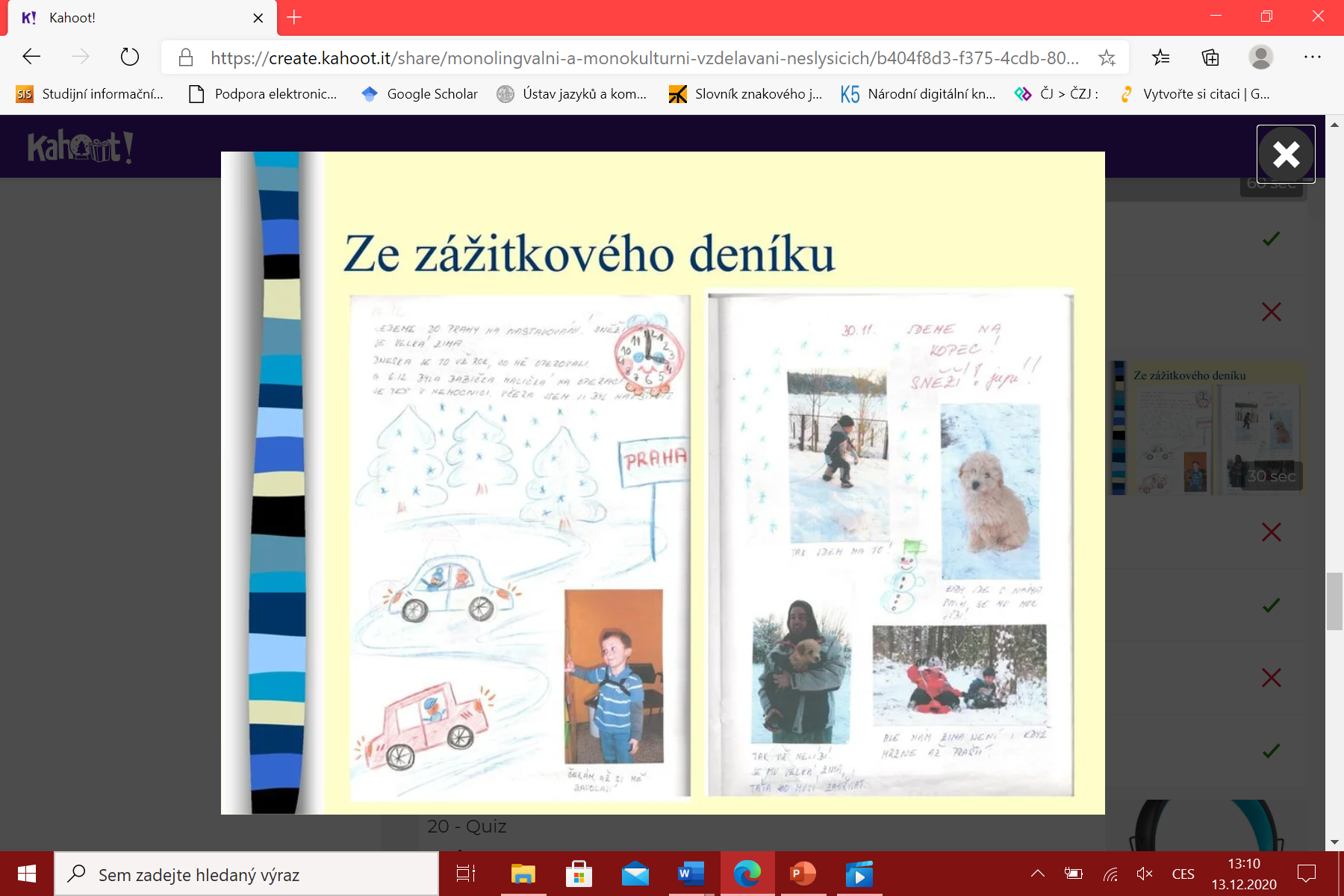 mateřská reflexivní metoda mateřská reflexivní metoda staví na denících komiksového typu starší děti  „lineární rozhovor“  „lineární text“ („článek“)Co je toto?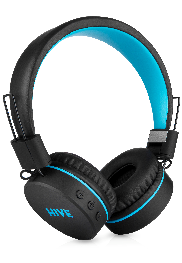 sluchátkaCo je toto?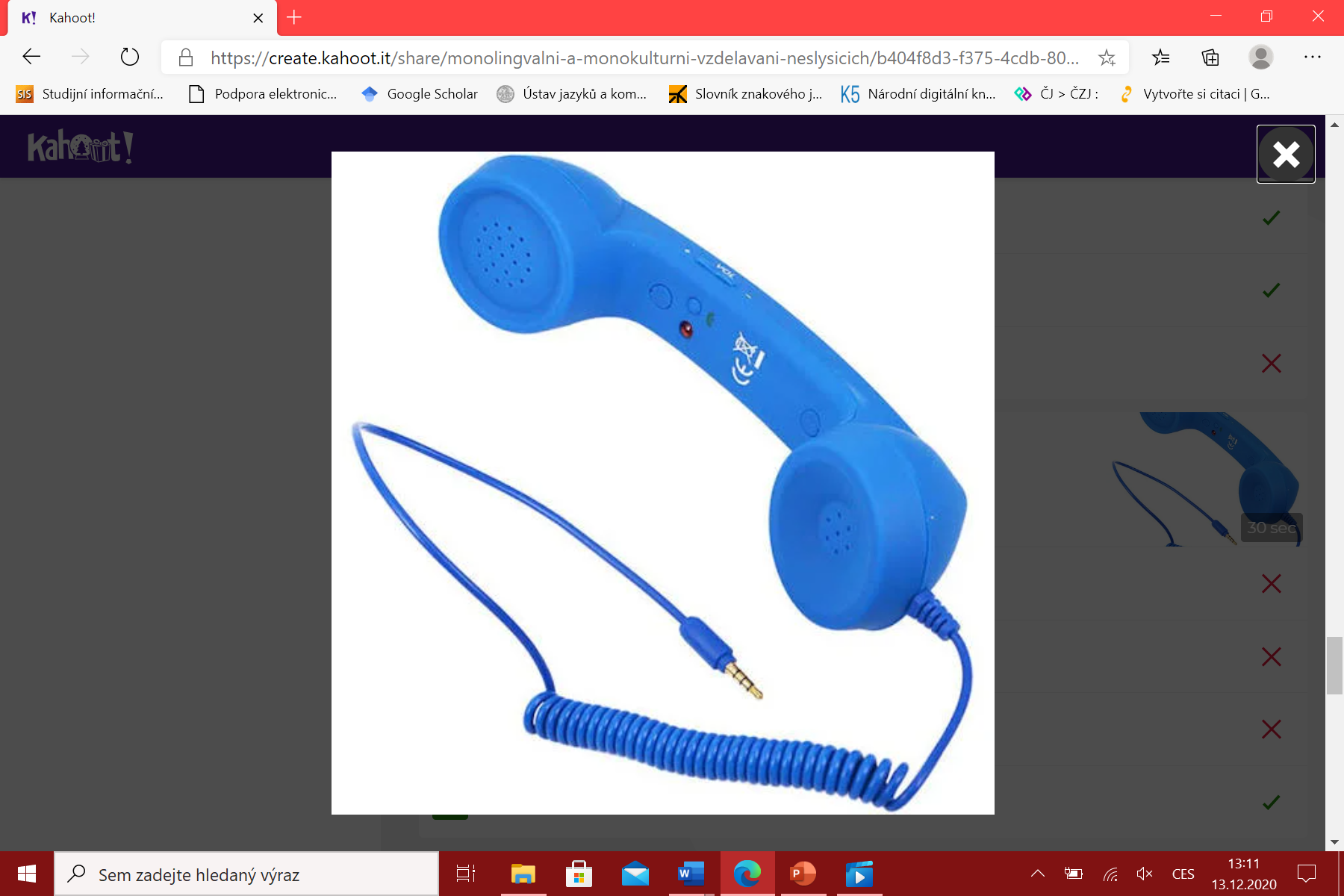 sluchátko Co je zobrazeno v dolním řádku?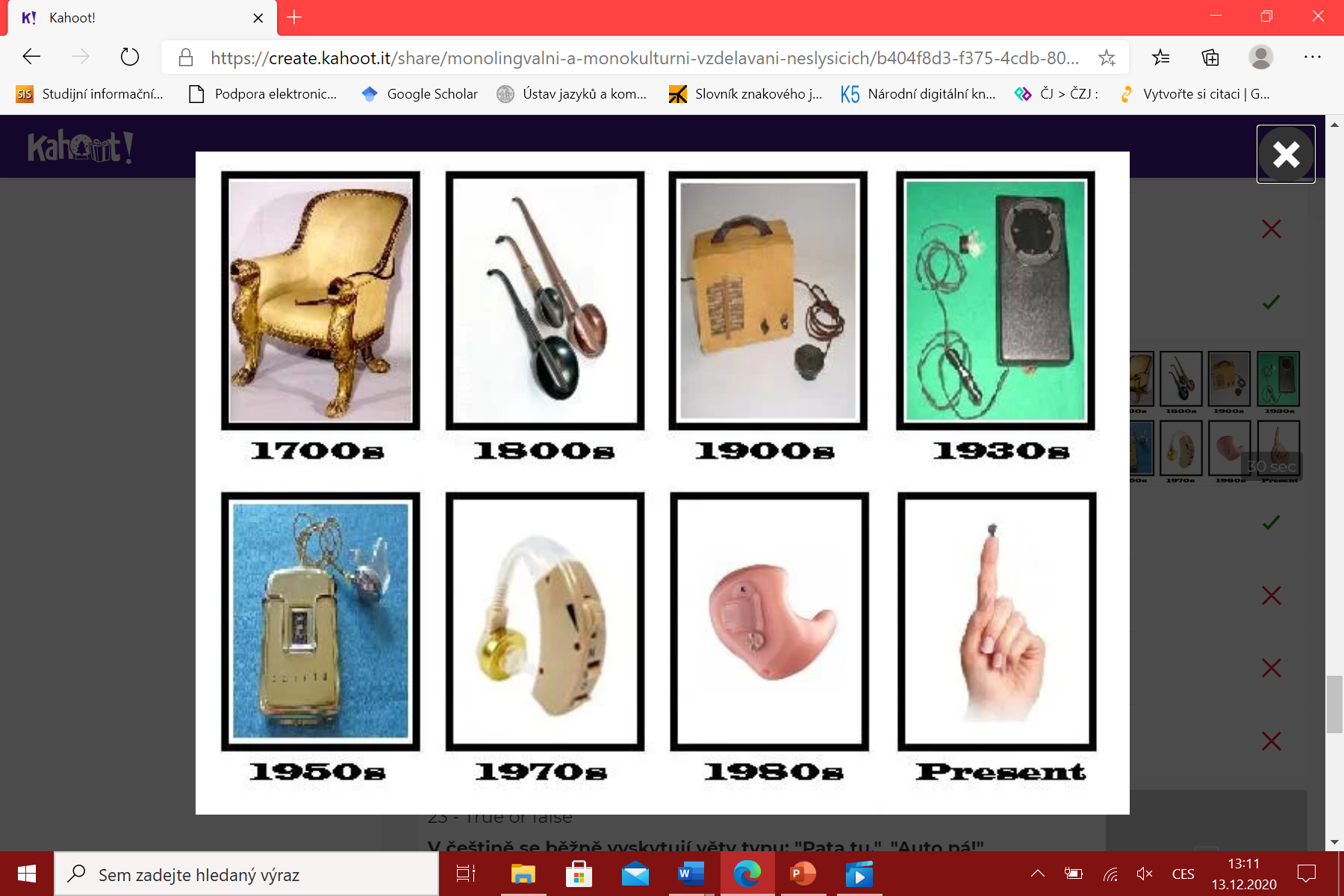 sluchadlatermín naslouchátko používají laici V češtině se běžně vyskytují věty typu: "Pata tu.", "Auto pá!"nepravdivévěty se objevily ve filmech – učitelé dětem tvrdili, že jsou to české věty další bizarní věty – např. „Máma má pás.“ – nemluvili o pásu, ale páskuVzdělávací metoda je postup, který volíme, abychom dosáhli vzdělávacího cíle. K tomu volíme různé vzdělávací prostředky.pravdamusíme si uvědomit: jaký postup pedagogové používají, jaké mají cíle a jaké k tomu volí prostředky prostředky se mohou v různých metodách různě kombinovatV "bi-bi metodách" si všechny děti jako první osvojují znakový jazyk.nepravdivév našem předmětu – termín „neslyšící dítě“ = zastřešující termín pro všechny děti, které slyší jinak, než je běžnépokud dítěti vyhovuje jazyk mluvený  jeho první jazyk může být jazyk mluvený – není to ale důvod k tomu, aby se neučilo znakový jazykŠvédský bilingvální a bikulturní vzdělávací systém – děti se nejdříve vzdělávají buď ve znakovém jazyce (a neslyšící kultuře) a jako druhý jazyk mají mluvený jazyk (+ slyšící kulturu), nebo naopakFilmy: Kterou metodu jsme ve filmech určitě neviděli?auditivně verbální metodaneviděli jsme, že by na děti učitelé mluvili dlouhodobě pouze zezadu, aby nemohli odezírat viděli jsme to při sluchovém tréninku = jednom z prostředků této vzdělávací a komunikační metody, neviděli jsme to jako „metodu“ve filmech většinou auditivně orální metody – děti viděly a slyšely, co se děje + podpora – např. prstová abeceda, ohmatávání vibrací často vizuálně motorické prvkyDotaz od studenta: Je rozdíl mezi polysenzorickými a multisenzorickými metodami?je to to samé – polysenzorický = multisenzorickýDotaz od studenta: Mohli bychom si příště říct různé typy metod?je potřeba, abychom si všichni udělali domácí úkol z minulé hodiny – tam metody uvidímenejde si říct jasnou definici konkrétních metod – taková definice neexistujemůžeme si říct společné prvky metod / kritéria, podle kterých můžeme metody rozdělit (viz prezentace, kterou jsme si ukazovali minulý týden) Prezentace: Bilingvální a bikulturní vzdělávání neslyšících dětí, žáků, studentůviz prezentace v Moodlu – Bi-Bi – prezentacesnímky č. 1 až 24  stejné snímky jako v prezentaci o monolingválním a monokulturním vzdělávání (viz Moodle – prezentace Mono-mono – prezentace)(snímek č. 3 až 5)východiska – pro všechny metody (mono-mono i bi-bi) stejnávycházíme ze situace v ČR – v jiných zemích např. zkušenost s bilingvismem v běžné populaci  jiná východiska (snímek č. 11)cílem medicínského pohledu  maximální komunikace ve většinovém jazyce a zapojení do většinové společnosti (např. ve filmech se chlubili, že děti chodí do „normálního zaměstnání“)cílem kulturně lingvistického pohledu  důležité dítě a rozvoj jeho osobnosti – potřebuje k tomu jazyk a kulturu – to je přirozené v bi-bi vzdělávání jazyk není cílem, ale prostředkem pro rozvoj dítěte(snímek č. 13)díky filmům máme lepší představu o tom, co je redukce vzdělávacích cílů (snímek č. 20)různá kritéria  různé dělení metod ve filmech – trénování jednotlivostí = hlásky  pak je dávali dohromady = do slov  do vět (snímek č. 25)bi-bi metody  hluchota ≠ překážka ve vývoji dítěte jazykový a kulturní pluralismus = výhoda – jak pro dítě, tak pro celou společnost – v České republice se s tím zatím moc neztotožňujeme (50 let po 2. světové válce tu žádné cizí kultury nebyly)bi-bi = bilingvální a bikulturní – druhé bi někdy také jako bimodální = bilingvismus v mluveném a znakovém jazyce (= dva jazyky, každá s jinou modalitou) pro nás druhé bi většinou znamená bikulturní – je to důležité  kdybychom se zaměřovali pouze na jazyk, mohli bychom sklouznout k doplňovaným orálním metodám(snímek č. 26)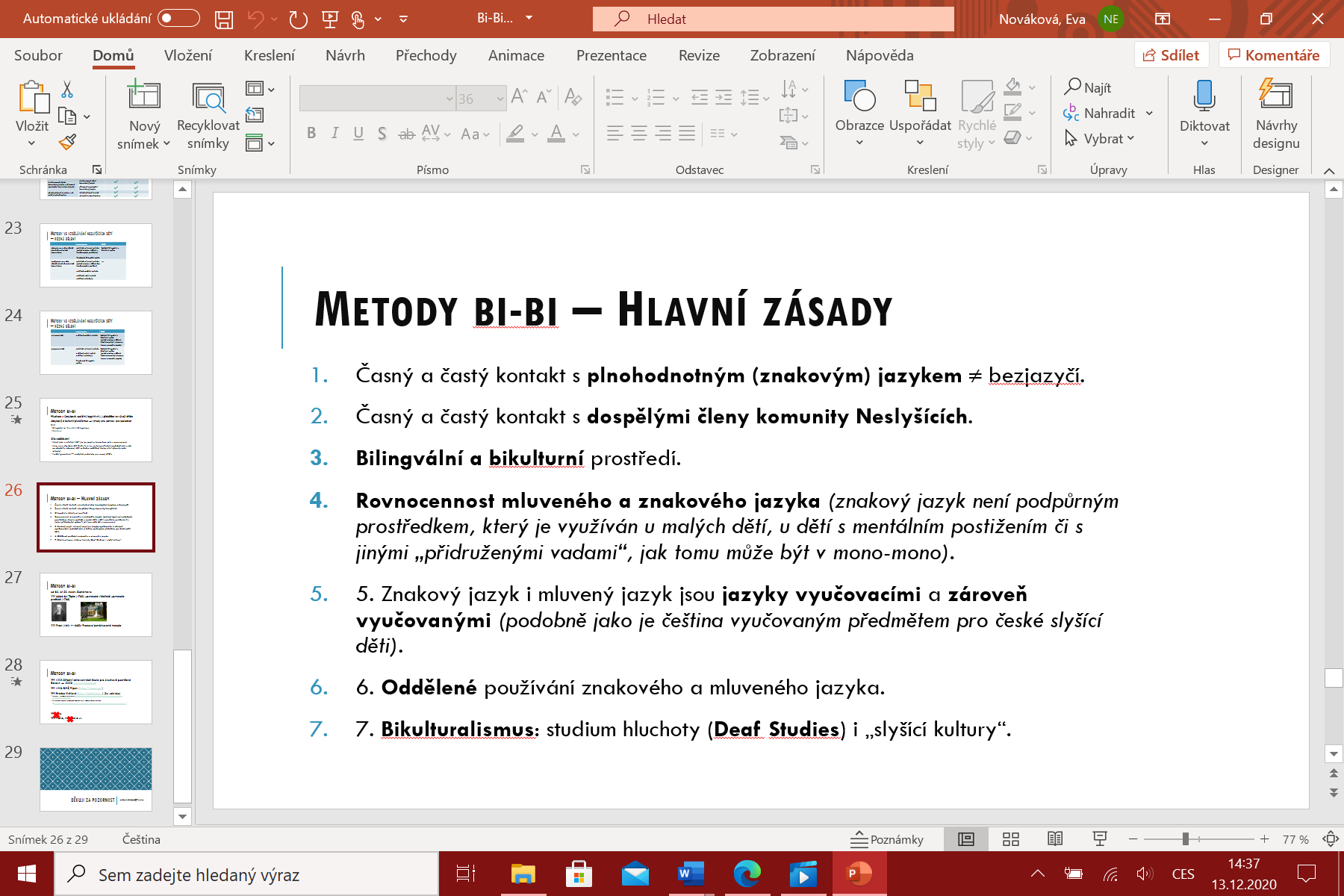 bi-bi systémů a metod je hodně – všichni mají společné praktiky  hlavní zásadyčasto se zapomíná na to, že je důležitý kontakt s dospělými Neslyšícími výzkumy – některé neslyšící děti si myslí, že všichni dospělí slyší – myslí si, že když se budou hodně snažit, tak také uslyší prostředí, ve kterém dítě vyrůstá – bilingvální a bikulturní – např. i ve škole – tzn. aby i neslyšící personál uměl komunikovat psanou češtinou a rozuměl rozdílu mezi kulturou slyšících a Neslyšícíchrodiče neslyšících dětí by si měli pouštět filmy s titulky, pořídit si světelný zvonek atd.znakový a mluvený jazyk jsou rovnocenné oba jazyky by se měly vyučovat jazyky musí být používány odděleně – míchání  doplňované monolingvální a monokulturní metody děti se musí učit o obou prostředích/kulturách (snímek č. 27)Abbé de l’Epée  používání vizuálně-motorického systému – dnes ale nevíme, jaký měl pohled na hluchotu, jaké měl cíle atd.spíše používal francouzštinu + vizuálně-motorické značky  spíše „doplňovaná orální metoda“ Frostova kombinovaná metoda – nevíme, zda používal znakový jazyk a mluvený jazyk odděleně, nebo jestli je míchal dohromady – nevíme, co bylo jeho cílemmáme informace o tom, že při vyučování náboženství používal pouze znakový jazyk Úkol: viz Moodle 